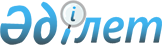 О некоторых вопросах по реализации постановления Правительства Республики
Казахстан от 14 марта 2009 года № 317
					
			Утративший силу
			
			
		
					Приказ Министра образования и науки Республики Казахстан от 7 апреля 2009 года № 167. Зарегистрирован в Министерстве юстиции Республики Казахстан 13 мая 2009 года № 5674. Утратил силу приказом Министра образования и науки Республики Казахстан от 4 июня 2012 года № 255      Сноска. Утратил силу приказом Министра образования и науки РК от 04.06.2012 № 255.      Примечание РЦПИ! 

      Порядок введения в действие приказа см. п. 4.

      В соответствии с пунктами 9 и 10 Правил присуждения и размеров образовательного гранта Первого Президента Республики Казахстан "Өркен" для оплаты обучения одаренных детей в специализированных организациях образования "Интеллектуальные школы Первого Президента Республики Казахстан", утвержденных постановлением Правительства Республики Казахстан от 14 марта 2009 года № 317, ПРИКАЗЫВАЮ : 



      1. Утвердить прилагаемые Правила проведения конкурса по присуждению образовательного гранта Первого Президента Республики Казахстан "Өркен" для оплаты обучения одаренных детей в специализированных организациях образования "Интеллектуальные школы Первого Президента Республики Казахстан". 



      2. Определить акционерное общество "Өркен" рабочим органом по проведению конкурса для присуждения образовательного гранта Первого Президента Республики Казахстан "Өркен". 



      3. Департаменту среднего образования (Санатова М.Т.) обеспечить: 

      1) в установленном порядке государственную регистрацию настоящего Приказа в Министерство юстиции Республики Казахстан; 

      2) официальное опубликование настоящего приказа после государственной регистрации. 



      4. Настоящий приказ вводится в действие по истечении десяти календарных дней после официального опубликования.       Министр                                    Ж. Туймебаев Утверждены          

приказом Министра образования 

и науки Республики Казахстан 

от 7 апреля 2009 года № 167  

Правила 

проведения конкурса по присуждению образовательного гранта 

Первого Президента Республики Казахстан "Өркен" для оплаты 

обучения одаренных детей в специализированных организациях 

образования "Интеллектуальные школы Первого 

Президента Республики Казахстан" 

      Настоящие Правила проведения конкурса по присуждению образовательного гранта Первого Президента Республики Казахстан "Өркен" для оплаты обучения одаренных детей в специализированных организациях образования "Интеллектуальные школы Первого Президента Республики Казахстан", разработаны в соответствии с пунктами 9 и 10 Правил присуждения и размеров образовательного гранта Первого Президента Республики Казахстан "Өркен" для оплаты обучения одаренных детей в специализированных организациях образования "Интеллектуальные школы Первого Президента Республики Казахстан", утвержденных постановлением Правительства Республики Казахстан от 14 марта 2009 года № 317 и определяют Правила проведения конкурса для присуждения образовательного гранта Первого Президента Республики Казахстан "Өркен". 



      1. Образовательный грант Первого Президента Республики Казахстан "Өркен" (далее - Грант) присуждается Республиканской комиссией по присуждению гранта (далее - Комиссия) в целях оплаты обучения одаренных детей в специализированных организациях образования "Интеллектуальные школы Первого Президента Республики Казахстан" (далее - Школа). 



      2. К участию в конкурсе допускаются граждане Республики Казахстан, являющиеся учащимися 7-11 (12) классов организаций образования. 



      3. Конкурс состоит из двух этапов. 



      На первом этапе проводится комплексное тестирование претендентов по профильным предметам, соответствующим направлениям Школы, а также по казахскому, русскому и английскому языкам. 



      Профильными предметами для Школ физико-математического направления являются: в 7 классе математика, с 8 класса – физика и математика.



      Профильными предметами для Школ химико-биологического направления в 7 классе являются математика и биология, с 8 класса - химия и биология.

      Сноска. Пункт 3 с изменениями, внесенными приказом Министра образования и науки РК от 11.06.2010 № 291 (порядок введения в действие см. п. 3).



      4. Комплексное тестирование в Школах физико-математического направления в 7 классе проводится по следующим предметам: математика, казахский, русский, английский языки, в 8-11 классах: физика, математика, казахский, русский, английский языки.

      Сноска. Пункт 4 в редакции приказа Министра образования и науки РК от 11.06.2010 № 291 (порядок введения в действие см. п. 3).



      5. Комплексное тестирование в Школах химико-биологического направления в 7 классе проводится по следующим пяти предметам: математика, биология, казахский, русский и английский языки, в 8-11 классах - по следующим пяти предметам: химия, биология, казахский, русский и английский языки. 



      6. Количество экзаменационных заданий по каждому предмету для 7 класса составляет - 60, для 8 класса - 15 (пятнадцать) вопросов. Правильный ответ выполненного задания оценивается одним баллом, за неправильный ответ - 0 баллов. Общее количество баллов для 7 класса составляет - 60, для 8 класса - 75.

      Сноска. Пункт 6 с изменениями, внесенными приказом Министра образования и науки РК от 11.06.2010 № 291 (порядок введения в действие см. п. 3).



      7. На выполнение заданий комплексного тестирования отводится 110 минут: 



      1) на комплексном тестировании претенденту выдается книжка-вопросник и лист ответов; все необходимые вычисления претендент выполняет в книжке-вопроснике; правильные ответы заносятся в лист ответа; 



      2) результаты считываются только с листа ответов, книжки-вопросники не рассматриваются; 



      3) претенденту выдается копия листа ответов для занесения своих ответов, который он может забрать с собой; 



      4) копия листа ответов является основанием для подачи апелляции; 



      5) через три часа после комплексного тестирования вывешиваются коды правильных ответов. 



      8. Второй этап конкурса проводится через два дня после проведения первого этапа. 



      Результаты первого этапа объявляются на следующий день со дня окончания комплексного тестирования в 10.00 часов на сайте Рабочего органа и вывешиваются в Школе, где проводилось тестирование.

      Сноска. Пункт 8 с изменениями, внесенными приказом Министра образования и науки РК от 11.06.2010 № 291 (порядок введения в действие см. п. 3).



      9. Ко второму этапу конкурса допускаются претенденты, набравшие 40 и более процентов правильных ответов от общего количества вопросов. 



      10. На втором этапе проводятся письменные экзамены по профильным предметам, соответствующим направлениям Школы: 



      1) второй этап конкурса - письменный экзамен проводится в здании Школы c 10.00 часов по установленному графику с указанием номера кабинета; 



      2) результаты второго этапа объявляются в течение 3-х дней после проведения письменных экзаменов и вывешиваются на сайте Рабочего органа и в Школе, в котором проводился экзамен. 



      11. На втором этапе в Школе с физико-математическим направлением проводится письменная работа для определения уровня готовности по двум предметам: физика и математика, состоящей из 5 заданий по каждому предмету трех уровней сложности (А, В, С), в том числе: 



      уровень А - 2 задания; 



      уровень А - задания, рассчитанные на усвоение основных понятий, на простое отображение материала, на уровне узнаваемости и воспроизведения. 



      уровень В - 1 задание; 



      уровень В - задания, требующие размышления, охватывают малый материал, выявляют умения применять знания в стандартных ситуациях; 



      уровень С - 2 задания; 



      уровень С - задания, требующие творческого исполнения приобретенных знаний и позволяют выявить умения, применять знания в нестандартных ситуациях. 



      12. На втором этапе в Школе с химико-биологическим направлением проводится письменная работа для определения уровня готовности по двум предметам: химия и биология, состоящей из 5 заданий по каждому предмету трех уровней сложности (А, В, С), в том числе: 



      уровень А - 2 задания; 



      уровень А - задания, рассчитанные на усвоение основных понятий, на простое отображение материала, на уровне узнаваемости и воспроизведения. 



      уровень В - 1 задание; 



      уровень В - задания, требующие размышления, охватывают малый материал, выявляют умения применять знания в стандартных ситуациях. 



      уровень С - 2 задания; 



      уровень С - задания, требующие творческого исполнения приобретенных знаний и позволяют выявить умения, применять знания в нестандартных ситуациях. 



      13. Максимальное количество возможных баллов за выполнение заданий уровня А - оцениваются 5 баллами. 



      Максимальное количество возможных баллов за выполнение заданий уровня В - оцениваются 6 баллами. 



      Максимальное количество возможных баллов за выполнение заданий уровня C - оцениваются 7 баллами. 



      14. Время, отводимое на выполнение заданий второго этапа, - 90 минут на каждый предмет. 



      15. В случае несогласия претендента с результатами комплексного тестирования и письменных экзаменов, он вправе обратиться в апелляционную комиссию следующего дня после объявления результатов каждого из этапов конкурсов. 



      16. В целях обеспечения соблюдения единых требований и разрешения спорных вопросов при оценке заданий, защиты прав учащихся в период проведения конкурсного отбора решением Рабочего органа создается апелляционная комиссия из числа независимых преподавателей и утверждается ее состав. Количество членов апелляционной комиссии должно составлять нечетное число, но не менее пяти человек. 



      17. Апелляционная комиссия заседает в течение одного рабочего дня с 9.00 до 18.00 часов. 



      18. Решение апелляционной комиссии принимается большинством голосов от общего числа членов комиссии. При равенстве голосов, голос председателя апелляционной комиссии является решающим. Заседания апелляционной комиссии оформляются протоколами, которые подписываются председателем и всеми членами комиссии. 



      19. Заявление подается в произвольной форме на имя председателя апелляционной комиссии лично учащимся или одним из его родителей. Заявитель должен иметь при себе документы, удостоверяющие его личность. 



      20. Апелляционная комиссия принимает и рассматривает заявления от учащихся и их родителей и вносит предложение в Рабочий орган о пересмотре результатов баллов, полученных после каждого из этапов и информирует об итогах апелляции в течение рабочего дня. 



      21. Материалы претендентов, по итогам второго этапа конкурса, набравших более тридцати процентов от максимально возможного балла, направляются в Рабочий орган в течение пяти дней. 



      22. Материалы претендентов, прошедших второй этап конкурса, вносятся Рабочим органом на рассмотрение Комиссии по присуждению Гранта в течение семи дней. 



      23. Материалы каждого претендента должны содержать: 



      1) заявление на участие в конкурсе, согласно приложению 1; 



      2) анкету, согласно приложению 2; 



      3) копию свидетельства о рождении ребенка или иного документа, удостоверяющего личность претендента; 



      4) копии табелей успеваемости за два предыдущих года обучения, заверенные печатью соответствующей организации образования; 



      5) выписку из медицинской карты о состоянии здоровья; 



      6) копии грамот, дипломов, сертификатов, заверенные печатью соответствующей организации образования, а также соответствующих документов, в случае их наличия. 



      7) сводную ведомость результатов комплексного тестирования, отражающую количество набранных баллов по каждому предмету первого этапа с приложением копий протоколов заседания апелляционной комиссии, в случае их наличия; 



      8) сводную ведомость результатов письменных экзаменов второго этапа с приложением копий протоколов заседания апелляционной комиссии, в случае их наличия. 



      24. Все прилагаемые документы, указанные в пункте 23, подшиваются в скоросшиватель. На обложке скоросшивателя необходимо указать: Ф.И.О., домашний адрес, телефон претендента, направление Школы, класс, язык обучения. 

Приложение 1 

к Правилам проведения конкурса по присуждению 

образовательного гранта Первого Президента 

Республики Казахстан "Өркен" для оплаты 

обучения одаренных детей в специализированных 

организациях образования "Интеллектуальные 

школы Первого Президента Республики Казахстан" В Республиканскую комиссию по присуждению 

образовательного гранта Первого Президента 

Республики Казахстан "Өркен"                                      от родителя (законного представителя) 

                                     Фамилия ____________________________ 

                                     Имя ________________________________ 

                                     Отчество ___________________________ 

                                     Адрес регистрации __________________ 

                                     ____________________________________ 

                                     ____________________________________ 

                                     Адрес фактического проживания ______ 

                                     ____________________________________                                      Телефон ____________________________ 

                                     Удостоверение личности _____ №______ 

                                     Выдано _____________________________ 

                               ЗАЯВЛЕНИЕ       Прошу допустить моего ребенка (сына, дочь) 

____________________________________________________________________ 

____________________________________________________________________ дата рождения _________________, к конкурсу по присуждению 

образовательного гранта Первого Президента Республики Казахстан "Өркен" 

в ________ класс Школы с физико-математическим (химико-биологическим) 

направлением с ____________ языком обучения. ______________________                        "____" ______________ 

      (подпись)                                          (дата) 

Приложение 2 

к Правилам проведения конкурса по присуждению 

образовательного гранта Первого Президента 

Республики Казахстан "Өркен" для оплаты 

обучения одаренных детей в специализированных 

организациях образования "Интеллектуальные 

школы Первого Президента Республики Казахстан" 

                             Форма анкеты ______________________                     "____" _______________ 

      (подпись)                                       (дата) 
					© 2012. РГП на ПХВ «Институт законодательства и правовой информации Республики Казахстан» Министерства юстиции Республики Казахстан
				Личный листок поступающего 
Для учащихся 

7-11 (12) классов 
Язык обучения Язык обучения Язык обучения Язык обучения Фото Класс Класс Класс Класс Фото Пол Пол Пол Пол Фото Ф. И. О. Ф. И. О. Ф. И. О. Ф. И. О. Фото Дата рождения Дата рождения Дата рождения Дата рождения Фото Из какой школы прибыл Из какой школы прибыл Из какой школы прибыл Из какой школы прибыл Фото Откуда прибыл 
Место проживания 
Состав семьи 
Область Область Отец Город Город Район Район Мать Село Село Улица Улица Дом Дом Телефон Телефон Сектор «Место прибытия» заполняется поступающими, проживающими 

у родственников Сектор «Место прибытия» заполняется поступающими, проживающими 

у родственников Сектор «Место прибытия» заполняется поступающими, проживающими 

у родственников Сектор «Место прибытия» заполняется поступающими, проживающими 

у родственников Сектор «Место прибытия» заполняется поступающими, проживающими 

у родственников Сектор «Место прибытия» заполняется поступающими, проживающими 

у родственников Сектор «Место прибытия» заполняется поступающими, проживающими 

у родственников Сектор «Место прибытия» заполняется поступающими, проживающими 

у родственников Сектор «Место прибытия» заполняется поступающими, проживающими 

у родственников Данные о родителях и иных законных представителях 

поступающего 
Ф.И.О. Ф.И.О. Ф.И.О. Ф.И.О. Ф.И.О. Ф.И.О. Ф.И.О. Ф.И.О. Ф.И.О. Место работы, 

должность Место работы, 

должность Место работы, 

должность Контактный 

телефон Контактный 

телефон Контактный 

телефон Ф.И.О. Ф.И.О. Ф.И.О. Ф.И.О. Ф.И.О. Ф.И.О. Ф.И.О. Ф.И.О. Ф.И.О. Место работы, должность Место работы, должность Место работы, должность Контактный телефон Контактный телефон Контактный телефон Достижения 
Интеллектуальные марафоны Интеллектуальные марафоны Интеллектуальные марафоны Интеллектуальные марафоны Интеллектуальные марафоны Интеллектуальные марафоны Интеллектуальные марафоны Интеллектуальные марафоны Интеллектуальные марафоны Творческие конкурсы Творческие конкурсы Творческие конкурсы Творческие конкурсы Творческие конкурсы Творческие конкурсы Творческие конкурсы Творческие конкурсы Творческие конкурсы Участие в олимпиадах (дата, занятое место) 
Школьный Школьный Городской Городской Областной Областной Республи- 

канский Республи- 

канский Международ- 

ный Международ- 

ный Участие в соревнованиях научных проектов 

(дата, занятое место) 
Школьный Школьный Городской Городской Областной Областной Республи- 

канский Республи- 

канский Международ- 

ный Международ- 

ный Другие достижения Другие достижения Другие достижения Другие достижения Другие достижения Другие достижения Другие достижения Другие достижения Другие достижения Дополнительные занятия (кружки, секция) Дополнительные занятия (кружки, секция) Дополнительные занятия (кружки, секция) Дополнительные занятия (кружки, секция) Дополнительные занятия (кружки, секция) Дополнительные занятия (кружки, секция) Дополнительные занятия (кружки, секция) Дополнительные занятия (кружки, секция) Дополнительные занятия (кружки, секция) 